Министерство образования Республики Башкортостан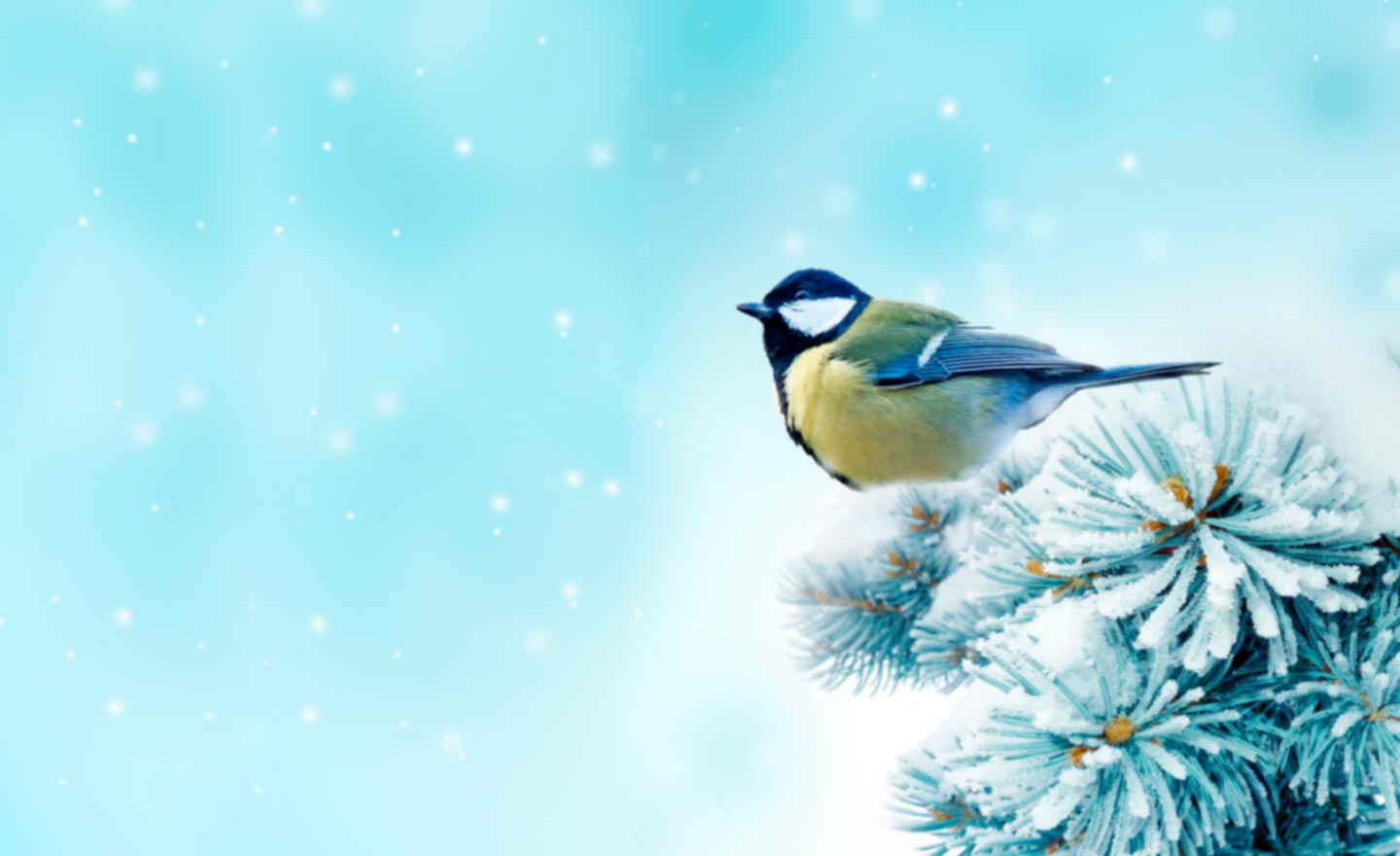 Управление образования Администрации муниципального районаМелеузовский район Республики БашкортостанМуниципальное образовательное бюджетное Учреждение Лицей №6Республиканская природоохранная акция «Кормушка»Республиканская природоохранная акция«Кормушка»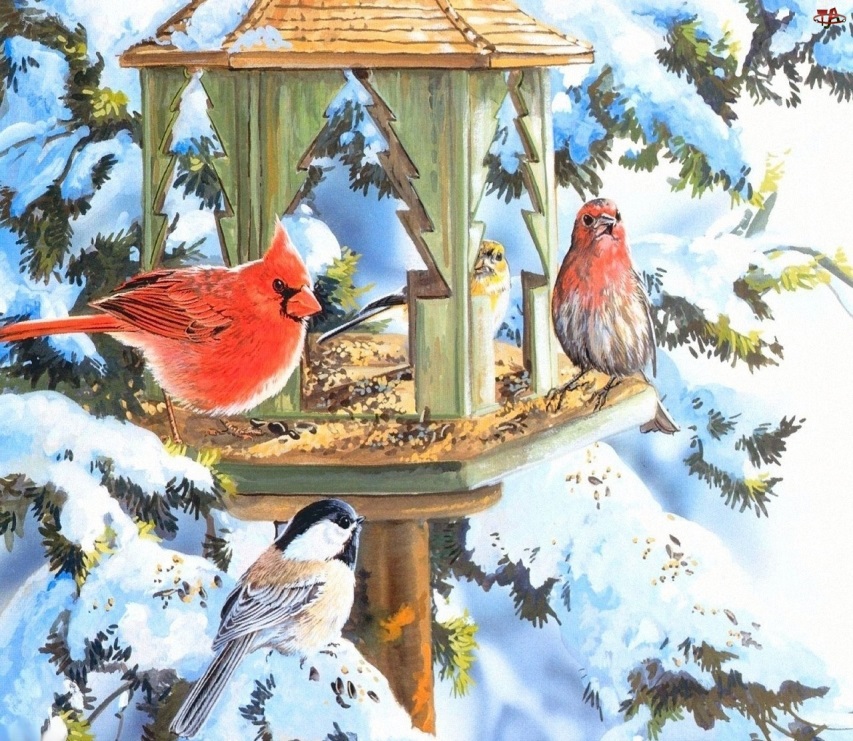                                     Подготовили:учащиеся 3-х классов МОБУ Лицей №6                                                                        Руководитель: старший вожатый                                       М.В. ПестереваМелеуз, 2017Содержание работы  I. Просветительская и агитационная деятельность. Лекции по материалам, посвященным Дню зимующих птиц.Агитационная деятельность, проводимая в 3-х классах, предусматривающая практическую работу по изготовлению кормушек и подбору корма.Проведение викторины.II.Практическая часть (фото, схема участка).III.Экологические наблюдения                                         (дневник наблюдения)IV.Вывод.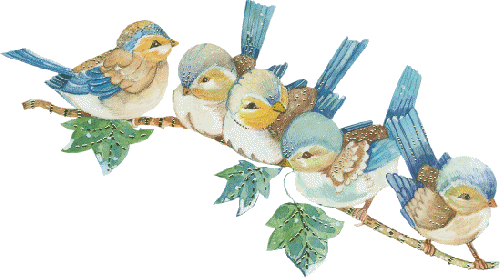 Паспорт проекта:тип отчета: Познавательно-исследовательскийпо времени: средней продолжительности (4 месяца)по количеству участников:групповойучастники проекта: 3 классыАктуальность: 
  Много птиц гибнет зимой: из десяти до весны доживает всего одна-две. Голодная птица не переносит даже слабых морозов. Значимая для детей проблема:Как же выживают в зимнее время наши друзья – птицы, чем мы можем помочь им в это трудное время?Цель: воспитание бережного отношения к пернатым.Задачи: 1) формировать у детей представления об особенностях жизни и поведения птиц в холодное время года;2) вызвать у детей сочувствие к птицам, которые страдают зимой от холода и голода, желание и готовность им помогать; 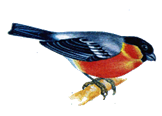 3) развивать познавательный интерес к родной природе;4) развивать коммуникативные способности; 5) развивать творческие способности; 6) воспитывать начала экологической культуры;7) вовлекать воспитанников и их родителей в активную природоохранную деятельность.Просветительская и агитационная деятельность. 1 этап -  подготовительный2 этап - основной (практический)3 этап - заключительный1 этап – подготовительный1. Изучение методического материала по реализации республиканской природоохранной акций в МОБУ Лицей№6.2. Определение содержания, форм и методов организации работы.3. Подборка художественной литературы, дидактических игр,  электронных презентаций4. Информация для родителей «Кормушка». Размещение в информационном уголке  обращения к родителям и детям принять активное участие в реализации проекта. 2 этап – основнойРабота с родителями:-Призыв к участию в республиканской природоохранной акции «Кормушка!»;-Участие в конкурсе «Лучшая кормушка»-Изготовление кормушек для птиц совместно с детьми;-Подкормка птиц вместе с детьми на прогулке;Работа с детьми:-Цикл занятий по ознакомлению с миром природы. «Птички-невелички»; «Зимующие птицы»;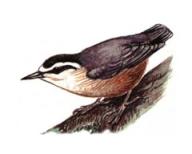 -Чтение художественной литературы.-Цикл наблюдение за птицами на прогулке.-Дидактические игры .-Игры-диалоги.-Подвижные игры.-Продуктивная деятельность.-Рассматривание репродукций, иллюстраций, альбомов «Зимующие птицы»;-Просмотр мультимедийных презентаций «Зимующие птицы».Пояснительная запискаЕжегодно в Лицее №6 проводится акция «Кормушка». Целью акции является вовлечение детей в зимнюю подкормку птиц, развитие познавательного интереса к окружающей природе и воспитание заботливого отношения к зимующим птицам. К акции привлекаются учащиеся 3-х классов и все желающие.Акция «Кормушка» стартует 16 ноября и продолжится до 1 апреля – Международного Дня птиц.Акция предусматривает агитационную, просветительскую и практическую деятельность.в ноябре на стендах лицея вывешиваются агитационные листки для привлечения внимания к акции всех учащихся.Просветительская деятельность включает в себя: посещение учащихся 3-х классов, призыв к участию в акции, показ образцов кормушек для их изготовления, а также рассказ о правильном подборе корма птиц.Практическая деятельность включает в себя: изготовление кормушек, совместное развешивание их на закрепленной территории, регулярная подкормка и наблюдения за птицами.Учащиеся 3-х классов активно включились в работу и в течение недели изготовили 16 кормушек.  Они были вывешены детьми на закрепленной территории. В практическую деятельность вовлеклись и учащиеся 1, 2,4 классов.Заключительной частью акции является конкурсно-игровой программы для учащихся 3-х классов, в которой подводится итог всей работы с детьми, а именно: оценка внешнего вида кормушки (практичность), наличие корма (регулярная подкормка), этологические наблюдения (наличие дневника наблюдений) и итоговое место в конкурсно-игровой программе. Победители конкурса награждаются грамотами.Агитационный листОрнитологи призывают начать зимнюю подкормку птиц.«Регулярная ежедневная зимняя подкормка птиц может спасти немало птичьих жизней, это один из важнейших способов их привлечения», - говорится в обращении организации.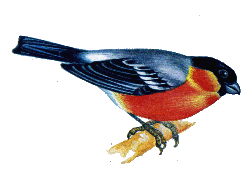 Орнитологи советуют подкармливать синиц и других насекомоядных птиц несоленым салом любых животных и нежареными семечками подсолнечника. Традиционные пшено или отходы серого хлеба они не едят, - уточняют специалисты.«Если уж вы взялись подкармливать птиц зимой, то делать это надо регулярно, по мере расходования корма. Иначе можно погубить привыкших к подкормке пернатых», - предупреждают орнитологи.Дорогие ребята!Мы надеемся, что обращение орнитологов не оставит вас равнодушными, и вы с большим желанием отзоветесь на их призыв помочь зимующим птицам. На территории нашего лицея будут вывешены кормушки. Вы можете принять активное участие в их заполнении кормом. Также вы можете вывесить свои кормушки (из пластмассовых бутылок, коробок из-под сока и т.д.)у себя за окном, на балконе и во дворе на дереве.Желающим участвовать в акции «Поможем зимующим птицам» также предлагаем ответить на вопросы викторины и по прошествии акции самым активным получить приз.Акция стартует 16 ноября 2016 года и продолжится до 1 апреля 2017 года – Международного Дня птиц.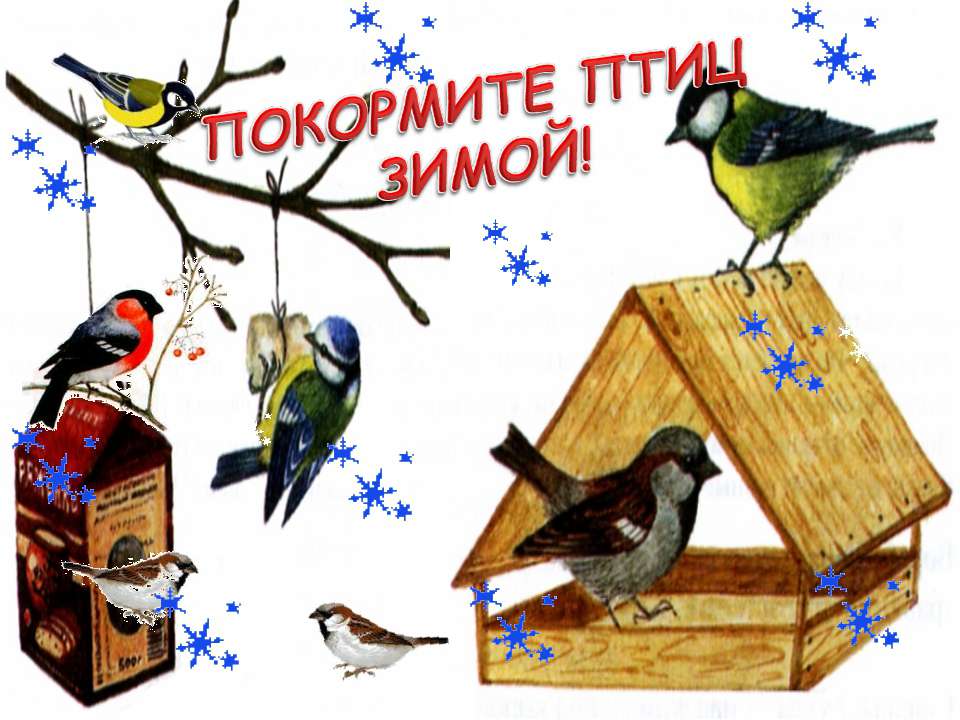                Как помочь птицам пережить зиму и раннюю весну?Сделайте и повесьте кормушку!Зимой и весной подкормка птиц – самый эффективный способ помочь пернатым. Птицы довольно успешно могут противостоять холодам, но только в том случае, если вокруг много подходящего корма. Большое число птиц в зимние месяцы гибнет именно от бескормицы.Ваша кормушка может спасти жизнь многим десяткам птиц!!!В зимние месяцы птицы образуют небольшие стайки. В них могут входить различные виды синиц воробьев, поползни, дятлы и некоторые другие виды. Если одна из птиц такой стайки найдет корм, источник постоянного корма, птицы стараются держаться поблизости от него. Одна кормушка средних размеров (если её регулярно пополнять кормом) может обеспечить пищей несколько синичьих стаек.Кормушки можно развешивать на опушках лесопарков, в скверах, во дворах. Маленькую кормушку можно повесить за окном или на балконе. Если вы живете в высотном доме, не смущайтесь: известны случаи, когда синицы посещали кормушки, расположенные на 16-м этаже.Чем кормить птиц?Даже в зимнее время каждый вид птиц питается определенным типом корма. От того, что вы насыплете в кормушку, будет зависеть видовой состав птиц посетителей. Ниже описаны основные корма, которые можно использовать в зимней подкормке: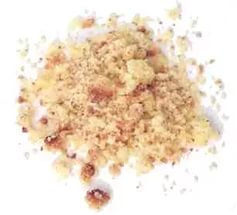                      - сухие хлебные крошки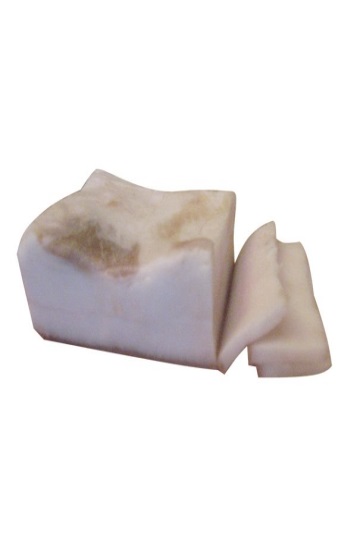                   - несоленое сало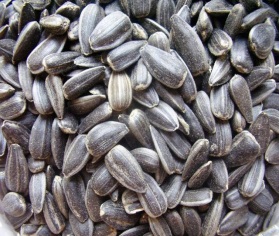                       - семена подсолнечника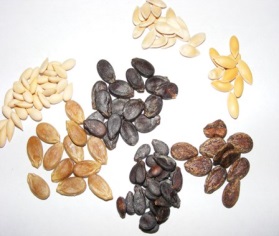                       -  высушенные и измельченные семена дыни, арбуза, тыквы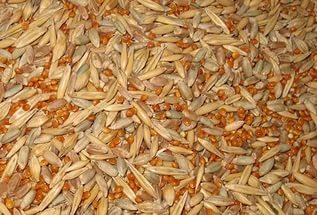                    - просо, овес, пшено, пшеница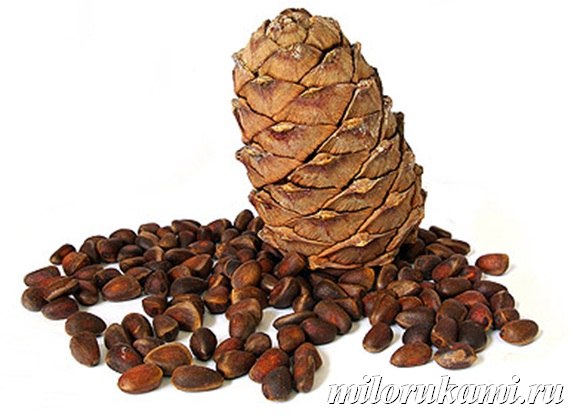                         - шишки, желуди, орехи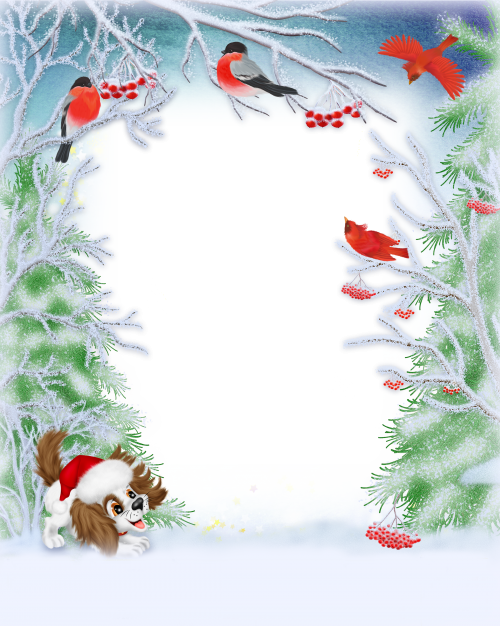 ВОПРОСЫ ВИКТОРИНЫ:1.Какие виды птиц остаются зимовать в нашем городе?2.Каким кормом можно кормить птиц зимой?3.Как вы можете помочь птицам пережить холодную зиму?4.Напишите мини-сочинение «Как я помогаю зимующим птицам».                                       Свои ответы сдавать в кабинет старшей вожатой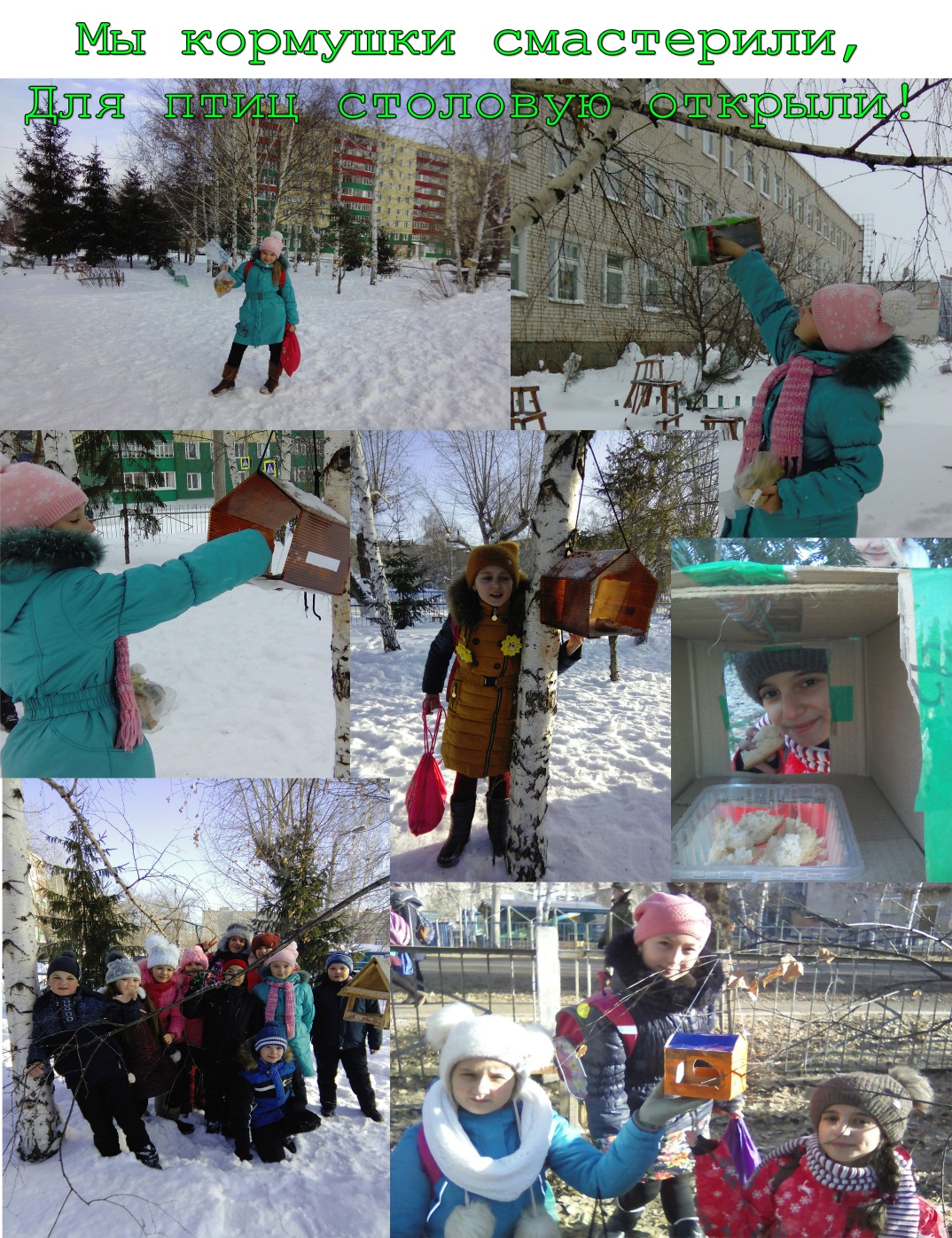 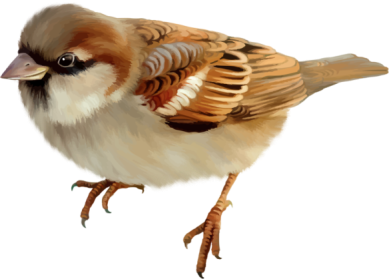 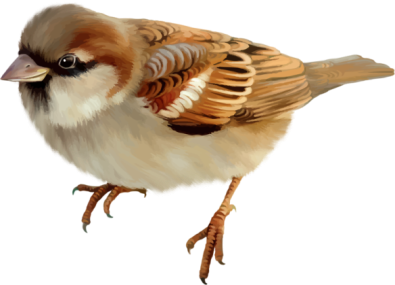 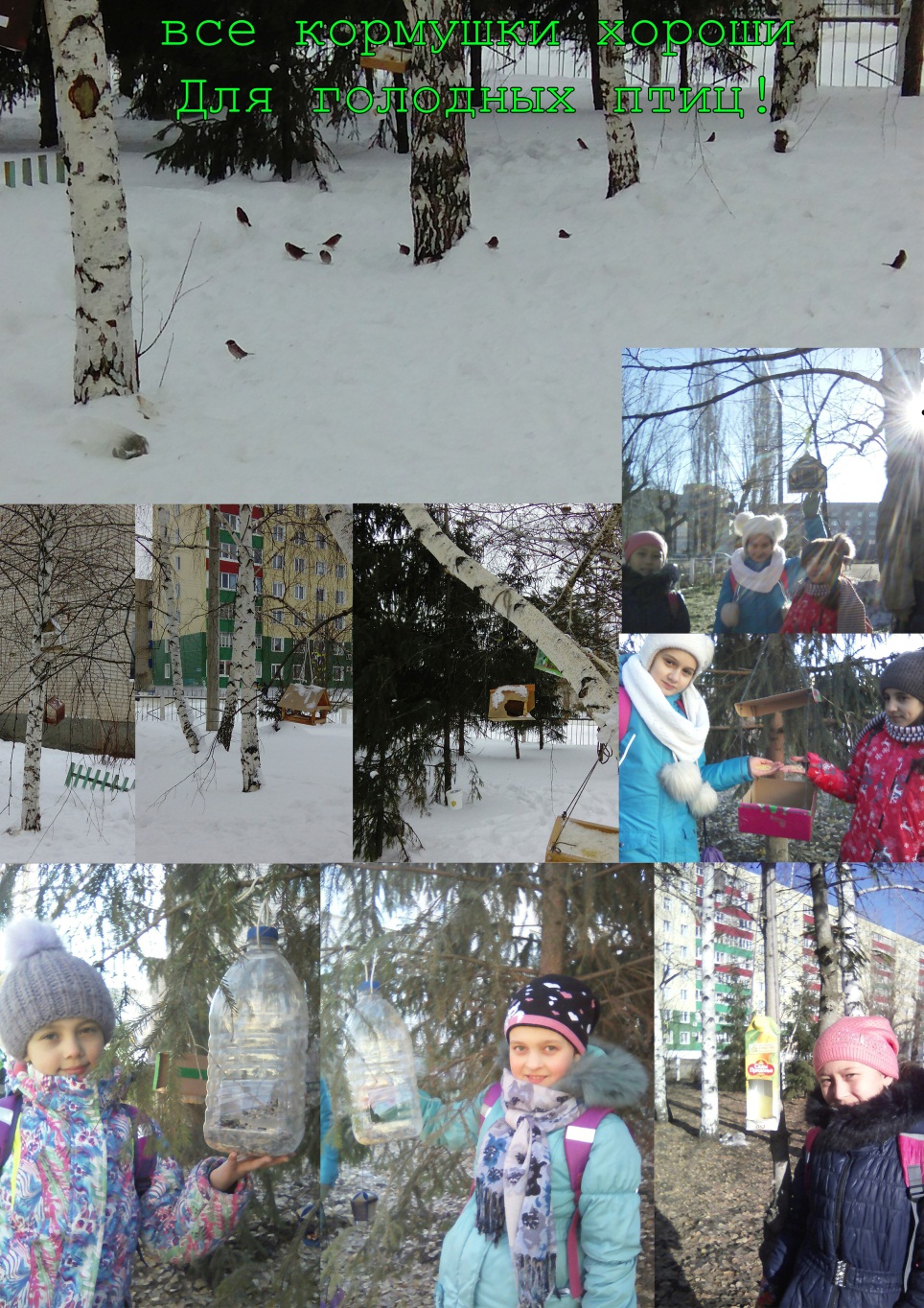 СИНИЦЫ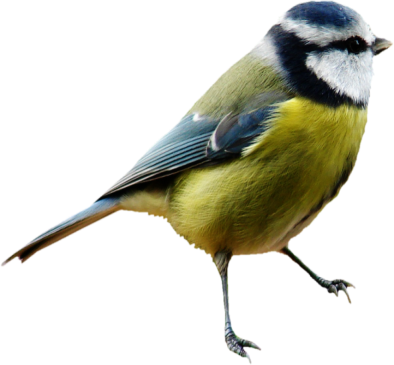 Спозаранок скачут птицы 
По заснеженным ветвям - 
Желтогрудые синицы
Прилетели в гости к нам.“Тинь-тень, тилли-тень,
Все короче зимний день – 
Не успеешь пообедать,
Солнце сядет за плетень.
Ни комарика,
Ни мушки.
Всюду только снег да снег.
Хорошо, что нам кормушки
Сделал добрый человек”.Познавательная исследовательская деятельность на прогулке:«Покормите птиц зимой»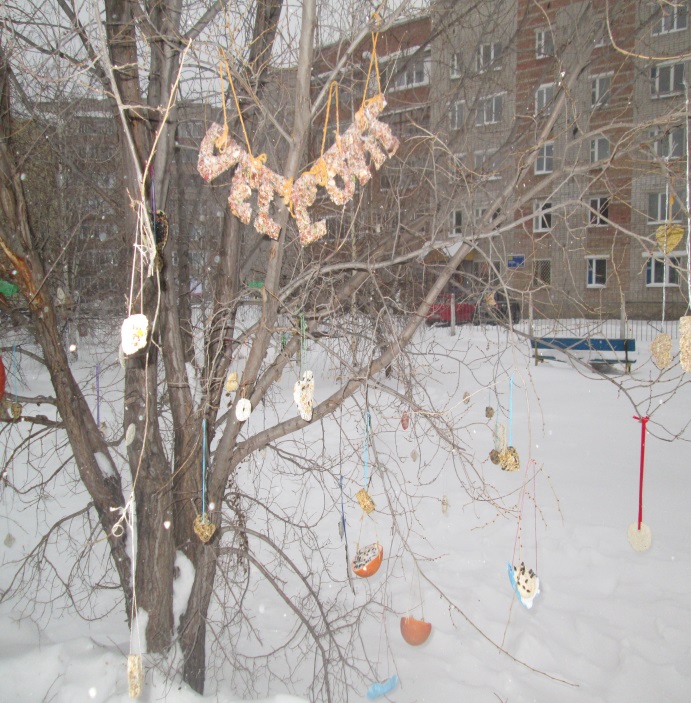 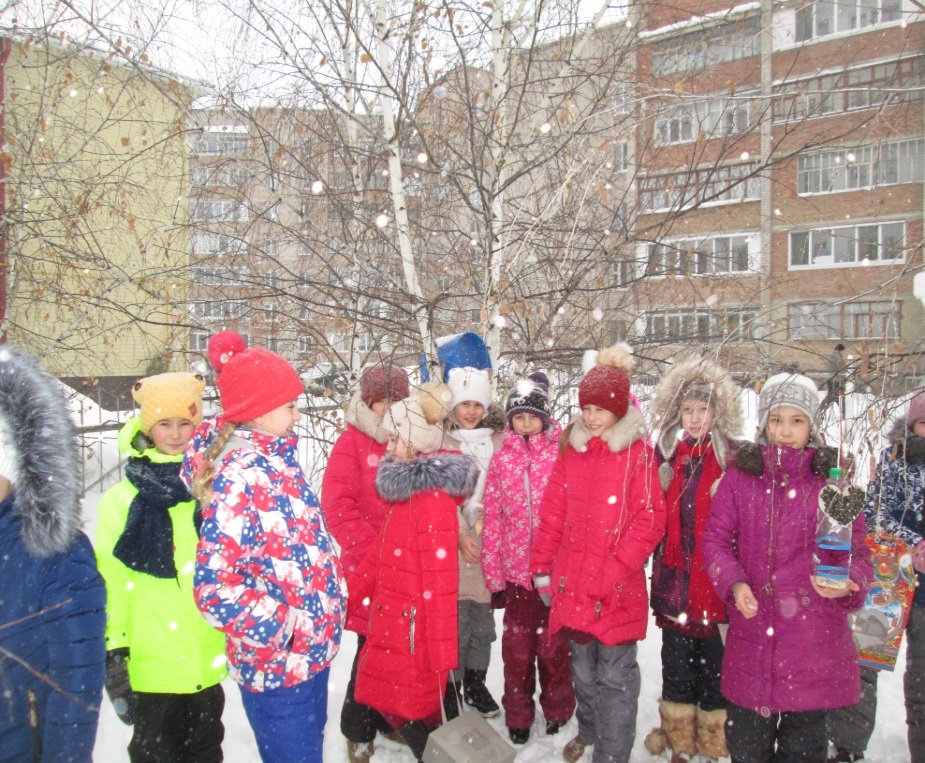 Наблюдение за птицами:вот в декабре прилетали дятел и синичка.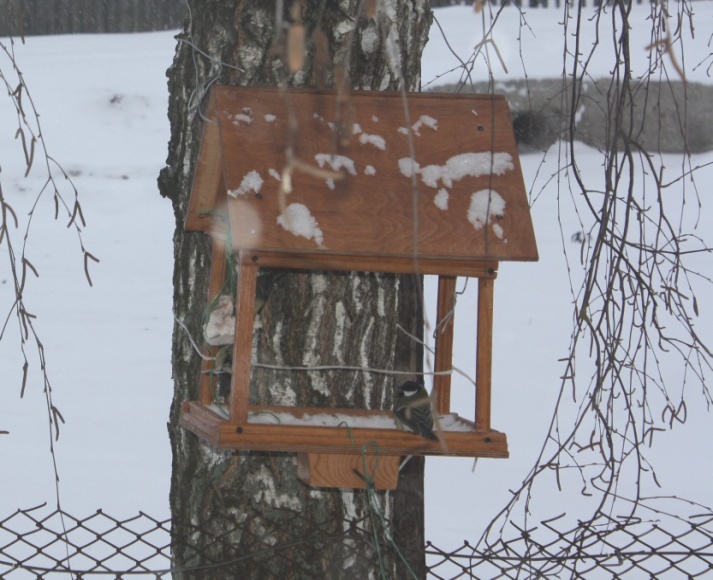 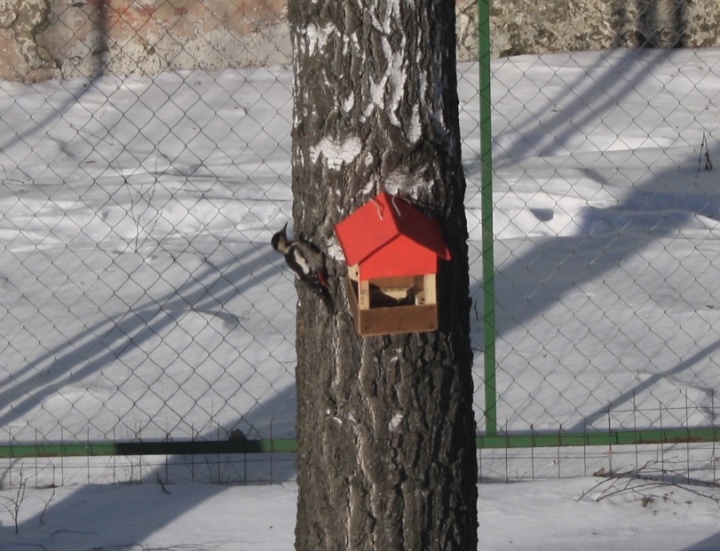             В январе полакомиться вкусным угощением  прилетели синички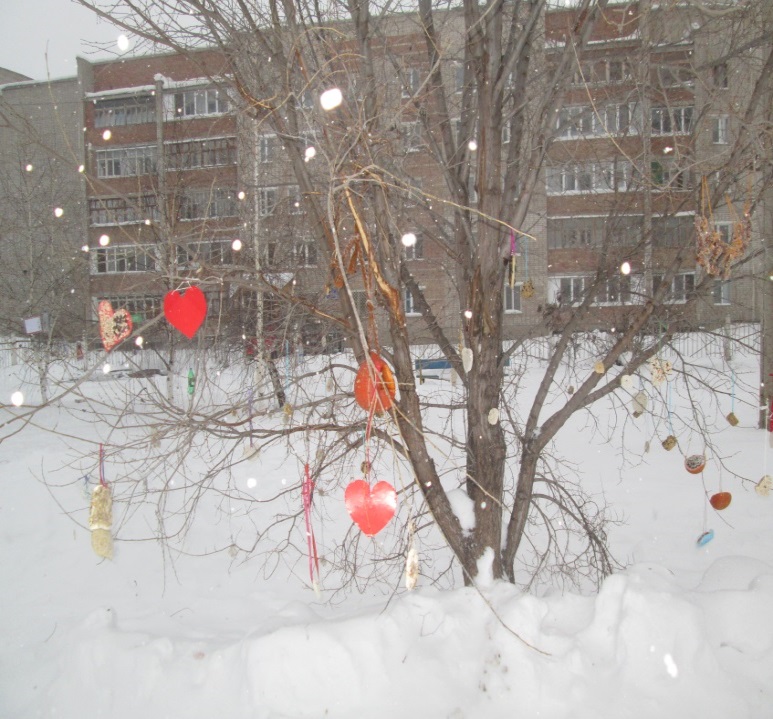 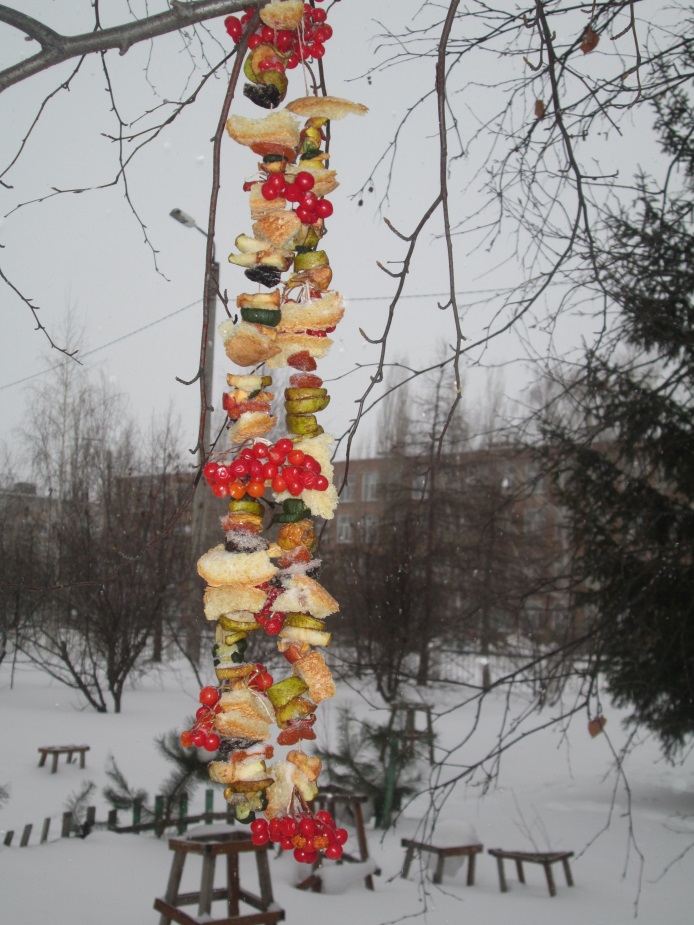 Дидактические  настольные игры:«Четвертый лишний», «Собери птицу», «Лото-птицы». «Что сначала, что потом», «Угадай, чей хвост?».«Кто что ест». «Зимующие - перелётные птицы».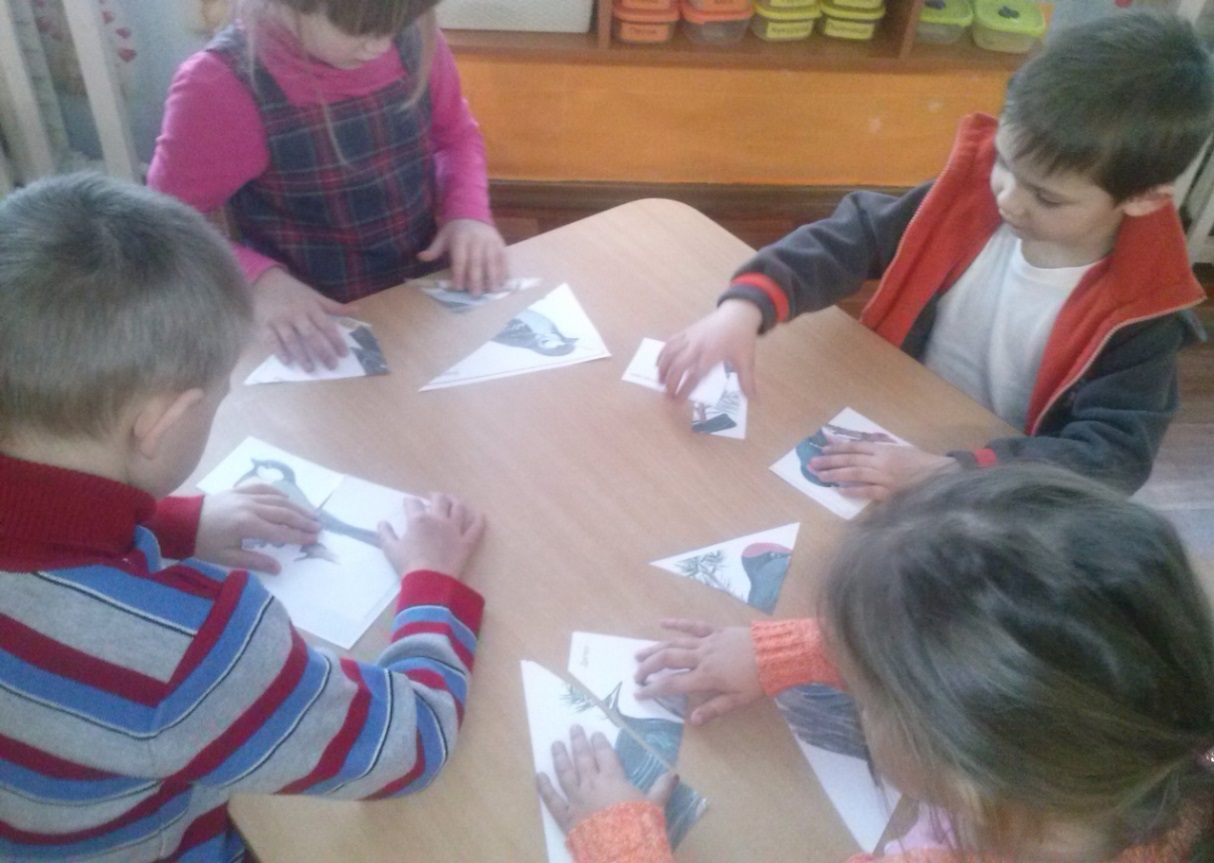 Ознакомление с художественной литературой:-Чтение рассказов - В. Бианки «Синичкин календарь», -А. Барто «Вороны», Г. Бойко «Прилетайте под окно»,-Н. Сладков «Волшебная полочка», «Кусок хлеба»,-В. Бианки «Сумасшедшая птица», -Г. Скребицкий и В. Чаплина  «Чем дятел зимой кормится», «Зимние гости»,  -заучивание стихотворения «Покормите птиц зимой!», -А. Прокофьев «Снегирь», Н. Рубцов «Воробей», -просмотр  презентаций: «Зимующие птицы», «Кормушки».-обсуждение пословиц, поговорок, отгадывание загадок, рассматривание иллюстраций с изображением зимующих птиц.Кормушки учащихся 3 – х классов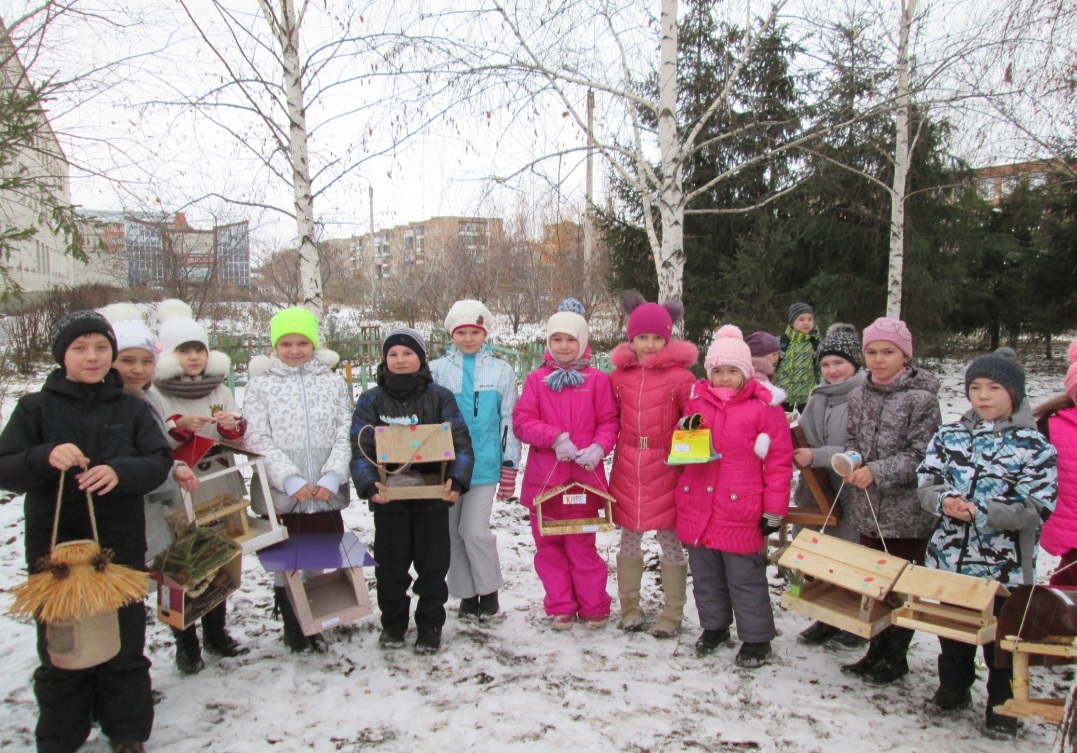 \Ребят не испугал ни сильный мороз, ни ветер. Дружно все 3 классы, счастливые и гордые, исполненные долга перед своими пернатыми друзьями, вышли на пришкольную территорию лицея и вывесили кормушки на «своих» деревьях.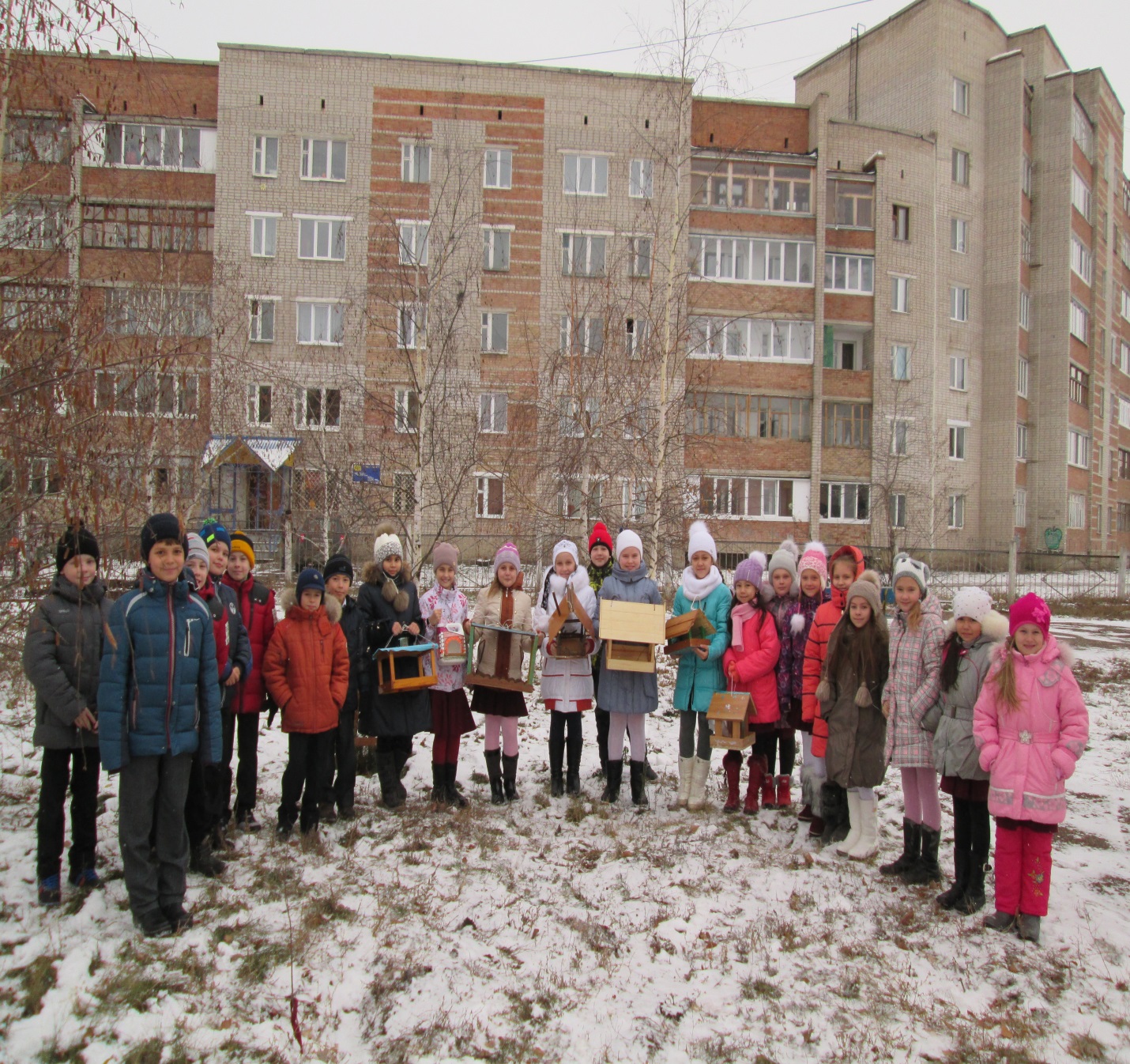 3Б класс изготовил много красивых кормушек. Учащиеся активно включились в подкормку птиц, им очень было интересно, чью кормушку больше предпочитают птицы. Благородные птицы не подвели их ожидание.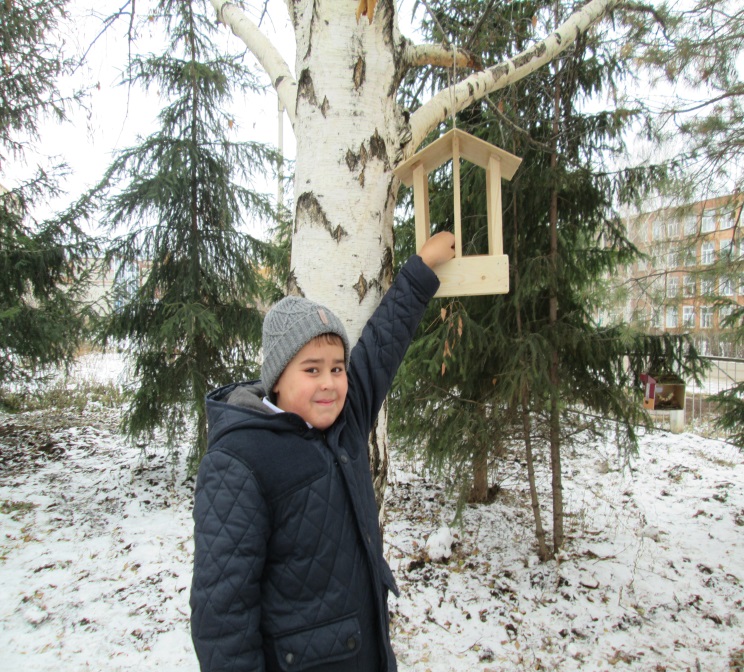 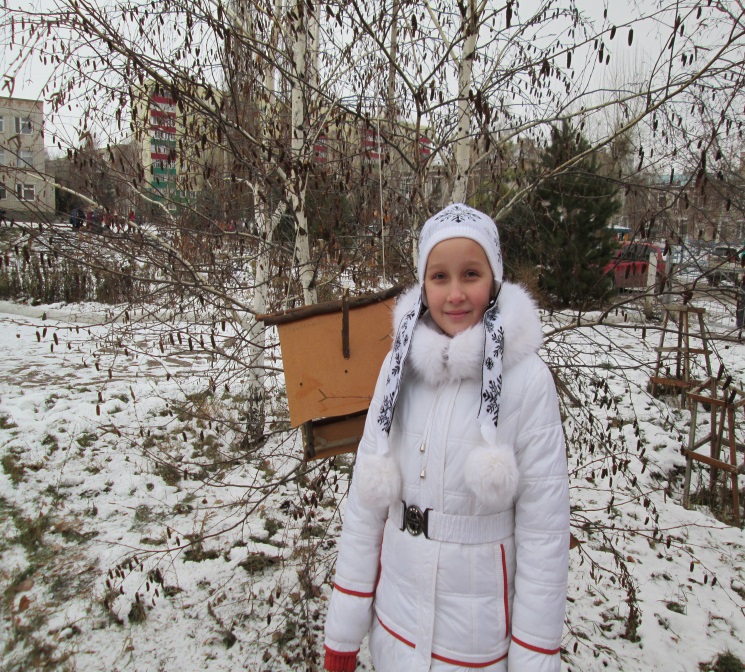 Активное участие в акции принял 3А класс. Кормушки была изготовлены по всем параметрам правильно: бортики для птиц, большая крыша, защищающая от снега, крючки для закрепления сала и ягод, ярко оформлены. Дети являлись самыми активными в подкормке птиц, регулярно, иногда по 2 раза в день, подсыпая корм в кормушку.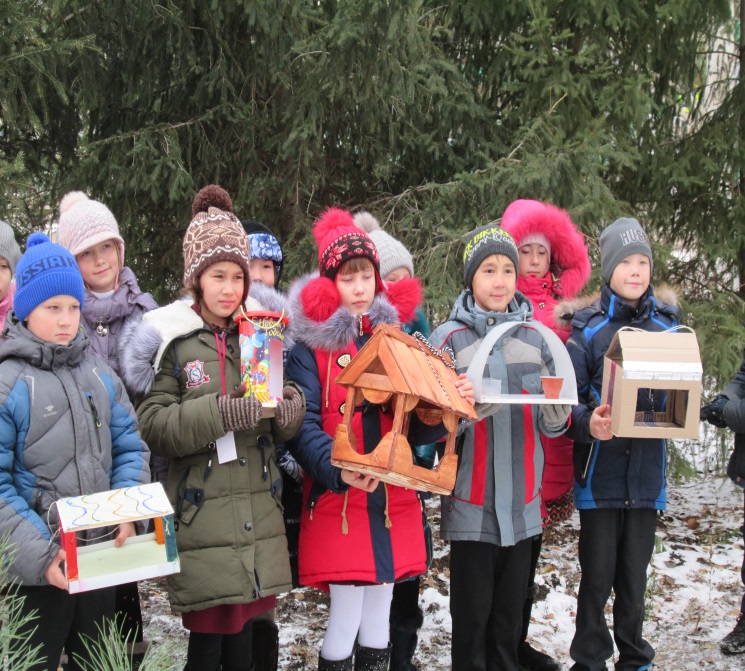 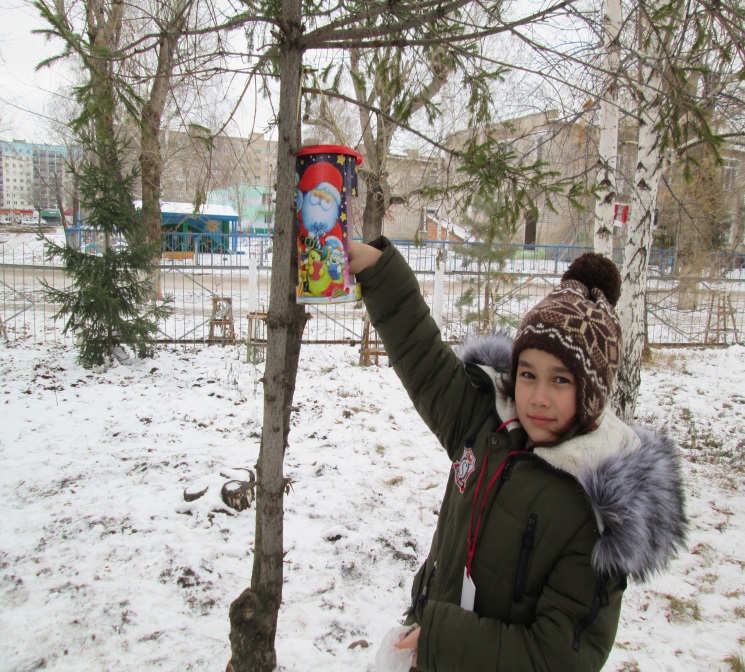 3В и 3Г классы охотно подкармливали птиц, с интересом наблюдали за их поведением, устанавливали график дежурства подкормки. Больше всего им понравилось наблюдать, как птицы борются за кусочки сала, прикрепленные к крючкам из проволоки и потом громко щебечут, благодаря своих спасителей.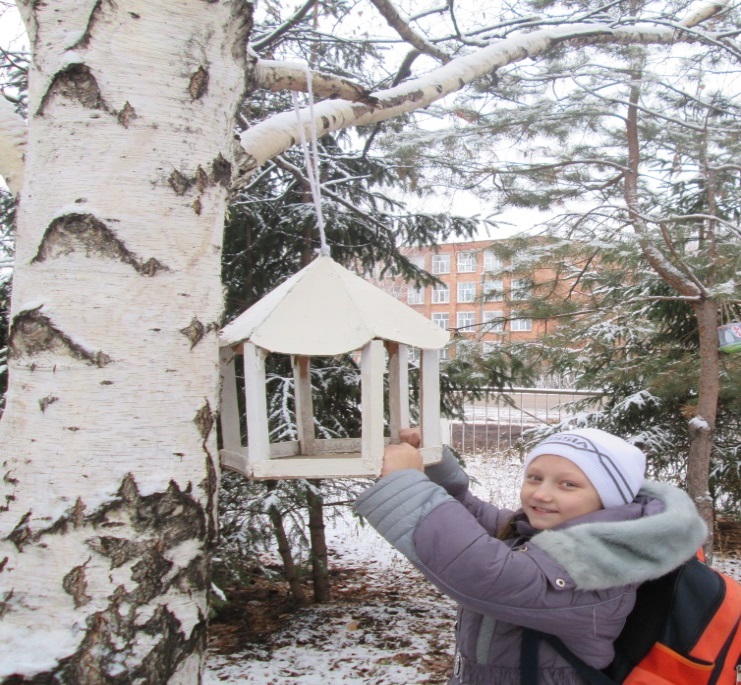 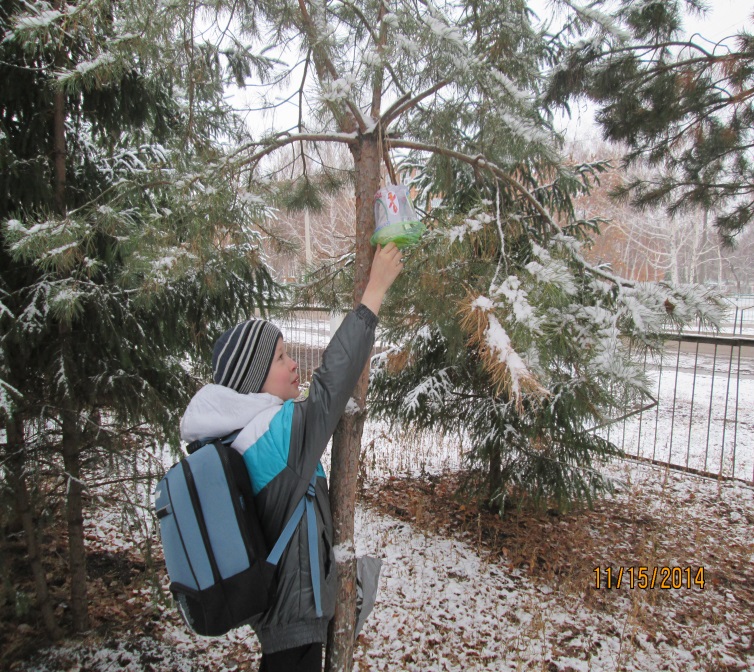 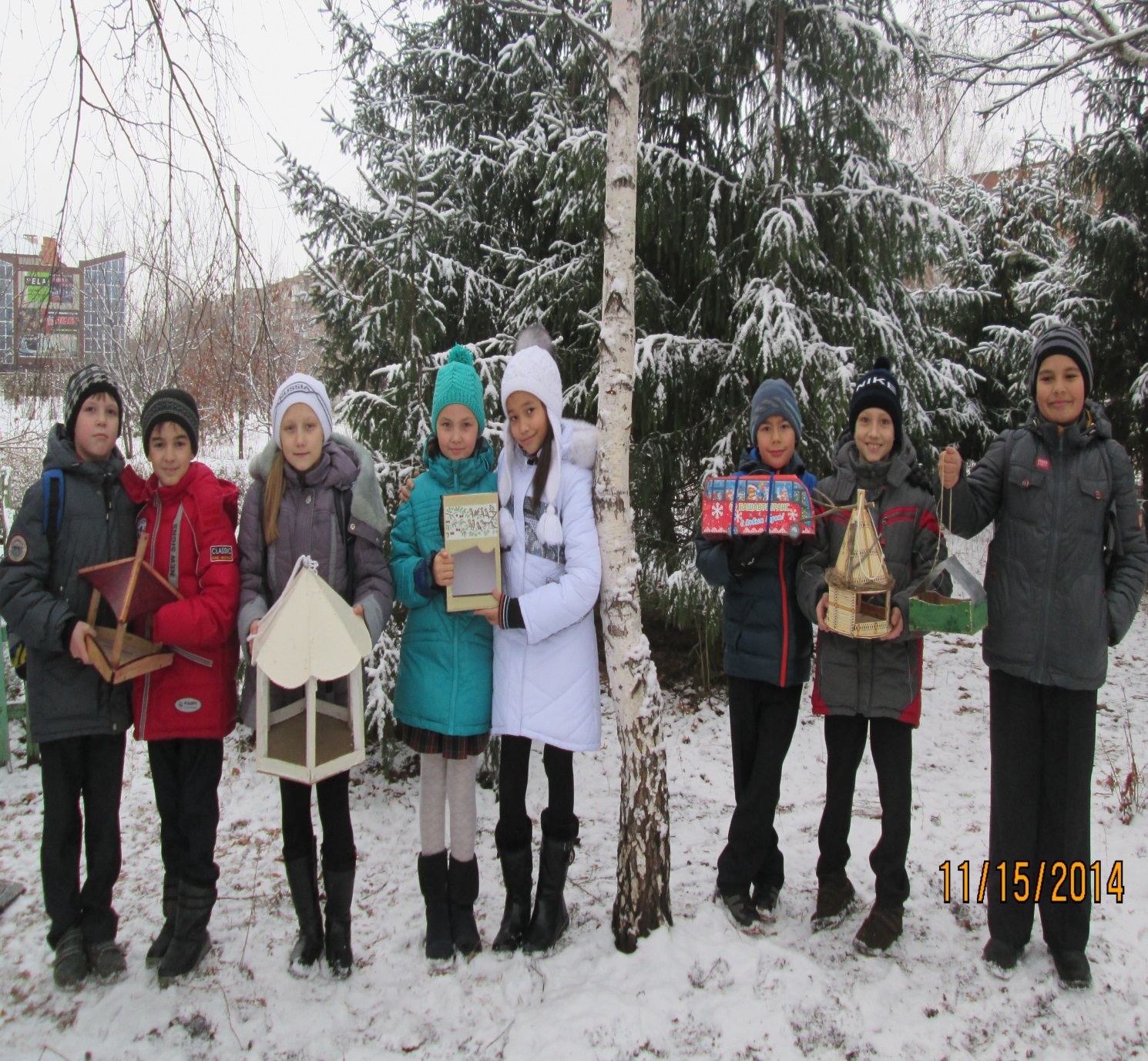 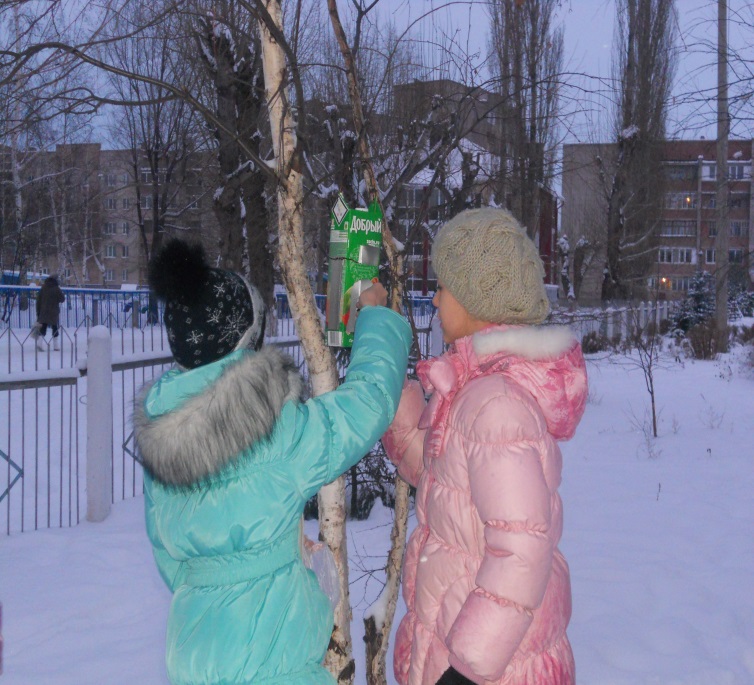 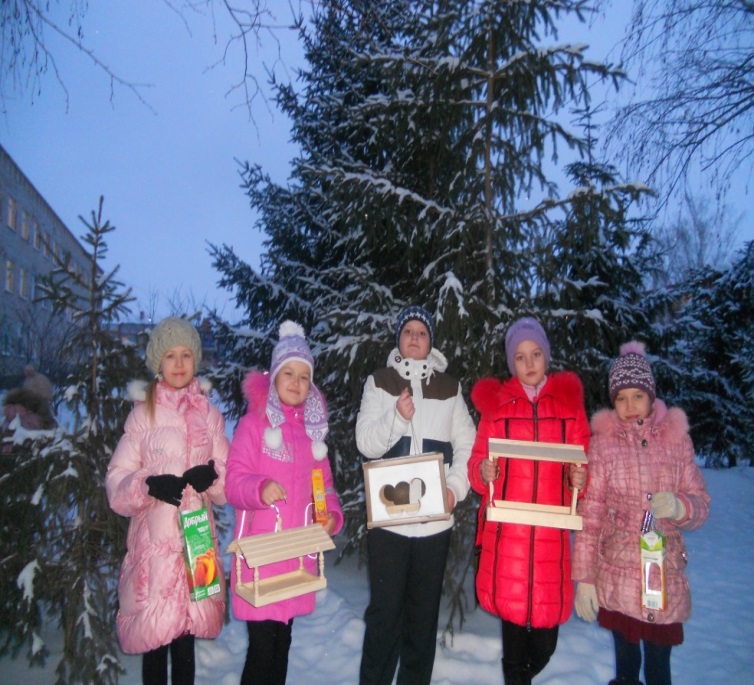 III этап –заключительныйРезультаты•Расширен кругозор детей о зимующих птицах.•Улучшилась предметно – развивающая среда: литературой, фотографиями, иллюстрациями, стихотворениями, рассказами о птицах, загадками, презентациями о зимующих птицах.•У детей сформировалась любознательность, творческие способности, познавательная активность, коммуникативные навыки.•Воспитанники и их родители приняли активное участие в оказании помощи птицам в трудных зимних условиях.  План расположения кормушек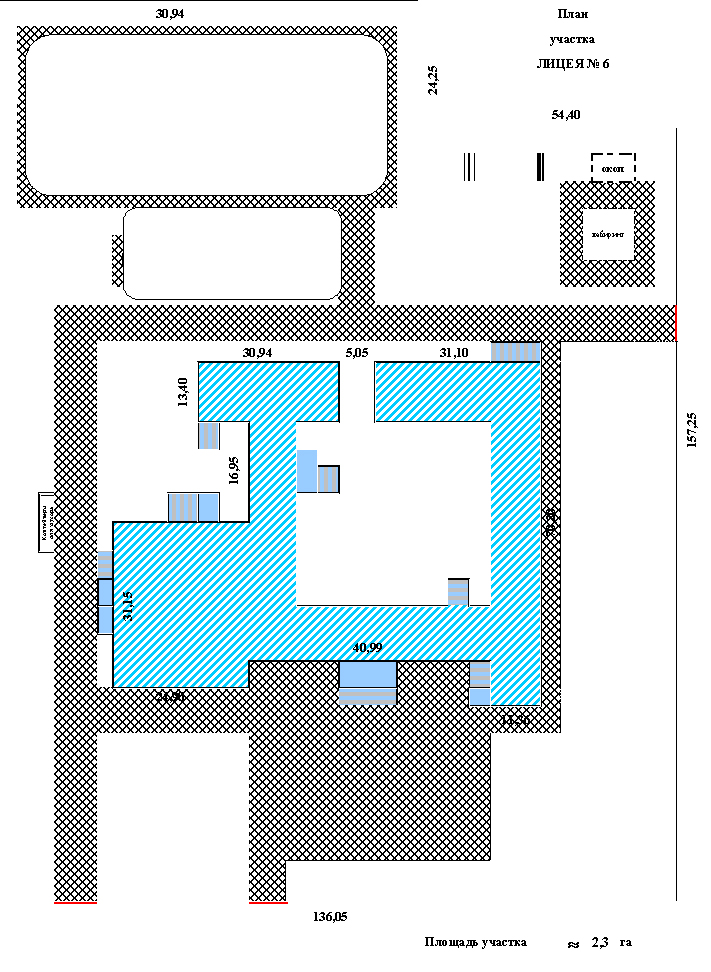 Примечание: расположение кормушек отмечено красной звездочкой.Дневник наблюдений 3Б классаВывод: наблюдая за изменением температуры воздуха и видовым составом птиц, можно сделать вывод – при более низкой температуре количество и видовой состав птиц увеличивались, они были очень активны, громко кричали; при низкой температуре птицы были спокойны и вели себя дружелюбно.Вывод о проделанной работеДанная работа, проводимая в лицее, показывает на практике, что дети с огромным удовольствием становятся активными участниками в жизни и нуждах наших пернатых друзей. Детей привлекает не только желание быть участниками конкурса и добиться определенного успеха, победы, но и сам процесс, начиная с совместного вывешивания кормушки на закрепленной территории, заготовки корма дома вместе с родителями, подбор корма для разного вида птиц, сама подкормка и наблюдения за поведением птиц, за их видовым составом. Особенный восторг дети получили в день вывешивания кормушек, когда они были свидетелями прилета первых птиц, несмело подлетавших к кормушке.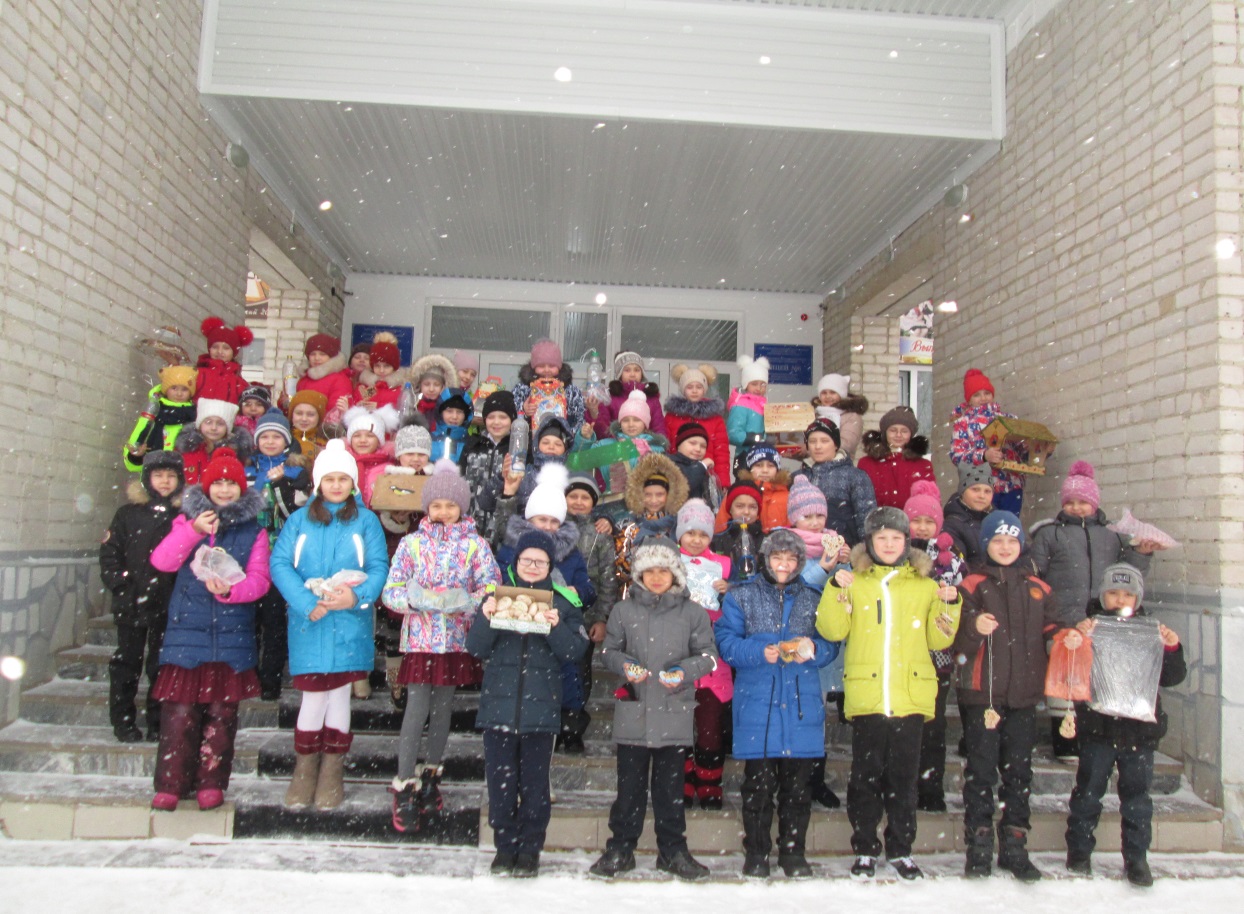 В ходе работы были допущены некоторые ошибки, которые будут обязательно исправлены на следующий год, а именно: - кормушки расположены близко к друг другу, создавали неадекватное поведение учащихся – им всегда хотелось протянуть руки в чужую кормушку за «чужим» кормом;- учащиеся некоторых классов подсыпали в кормушки зерна гороха, поэтому к кормушкам прилетали голуби, тем самым разгоняя более маленьких птичек.                              Хорошо, что нам кормушкиСделал добрый человек!ДатаТемпература воздухаСостав кормаПтицыНаблюдения1.02-2Ягоды рябины, крупа, зерно, просоВоробьи, синицыСпокойные, играют, общаются2.02+1Крупа дробленой пшеницы, сухари домашние, семечкиСиницы, воробьи, голубиДружные, спокойные3.020Яичная скорлупа, сало, семечкиВоробьи, синицыСпокойные, общаются4.02+2Зерно, семечки, пшеноГолуби, воробьи, синицыИграют5.02+1Крупа, пшеница, хлебные крошкиВоробьи, синицыСпокойные6.020Зерно, семечки тыквы, горохВоробьи, синицыСпокойные, играют, общаются7.02-7Пшено, хлебные крошки, семечки, просо, зерноВоробьи, синицы, вороныВозбужденно, с жадностью клюют8.02-3Пшено, семечки, крупаСиницы, воробьиНесмело, осторожно подлетают9.02-5Семечки тыквы, ягоды, зерна пшеницыГолуби, снегири, синицы, вороныОбщаются, дружные10.02-4Сало, овсянка, сухари, крупаСорока, воробьи, синицыСпокойные, играют11.02-6Пшено, сало, семечкиСиницы, воробьиДерутся, синицы жадно клюют сало12.02-8Семечки, пшено, хлебные крошки, салоВоробьи, снегири, синицыБыстро подлетают, хватают и улетают на ветки13.02-7Зерна, ягоды, семечкиСиницы, вороныОсторожные14.02-1Пшено, крупаСорока, воробьи, синицыНесмело, осторожно подлетают15.02-6Хлебные крошки, семечки, салоВоробьи, снегири, синицыОсторожные, клюют с жадностью16.02-7Крупа, семечки, просо, салоВоробьи, синицы, вороныДерутся, синицы жадно клюют сало17.02-3Ягоды рыбины, кедровые орешки, желудиВоробьи, синицыСпокойные, играют18.02-1Шишки, сало, семечки, пшеноСорока, вороны, голубиСпокойные, общаются19.02-3Семечки, просо, хлебные крошки, салоГолуби, снегири, синицыСпокойные, играют, общаются20.02-3Сало, овсянка, сухари, семечкиВоробьи, голуби, вороны, синицыОбщаются, спокойные21.02-3Крупа, семечки, просоСиницы, воробьиДружные, спокойные22.02-5Ягоды рыбины, кедровые орешки, желуди2 снегиря, воробьиДружные, общаются23.02-4Крупа, семечкиВоробьи, голуби, вороны, синицыСпокойные, общаются 24.02-7Семечки, пшено, хлебные крошки, салоСиницы, воробьиЖадные25.02-8Сало, овсянка, сухари, семечкиГолуби, снегири, синицыГромко кричат26.02-7Шишки, сало, семечки, пшеноГолуби, снегири, синицыЕдят с жадностью27.02-9Семечки, просо, хлебные крошки, салоГолуби, снегири, синицыКлюют с жадностью, возбужденные28.02-9Сало, овсянка, сухари, семечкиВоробьи, голуби, вороны, синицыВедут себя возбужденно, дерутся29.02-3Крупа, семечки, просоСиницы, воробьиСпокойные, играют